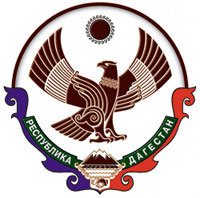 РЕСПУБЛИКА ДАГЕСТАНАДМИНИСТРАЦИЯ ГОРОДСКОГО  ОКРУГА«ГОРОД  КАСПИЙСК»ПОСТАНОВЛЕНИЕ№ 969                                                             «29» декабря 2020г.«О введении временного ограничения движения транспортных средств в праздничные дни Нового года 2021»Рассмотрев обращение ОМВД России по г.Каспийску от 25.12.2020г. № 18/22093 об ограничения движения транспорта в период проведения праздничных мероприятий в Новый год, и в соответствии со ст. 30 Федерального закона от 08.11.2007 № 257-ФЗ «Об автомобильных дорогах и о дорожной деятельности в Российской Федерации и о внесении изменений в отдельные законодательные акты Российской Федерации», Администрация городского округа «город Каспийск»,-ПОСТАНОВЛЯЕТ:1. Ввести временное ограничение (запрет) движения транспортных средств в период времени с 20 ч. 00 мин 31 декабря 2020 года до 5 ч.00 мин. 01 января 2021 года по следующим автомобильным дорогам: - по ул. Ленина от дома № 13 в сторону площади «им. Ленина»;- по ул. Ленина от пересечения с ул. С. Стальского в сторону площади «им. Ленина»; - по ул. Орджоникидзе со стороны ул. М. Халилова в сторону площади «им. Ленина» и обратно; - по ул. Хизроева от дома № 3 (Аркада) в сторону площади «им. Ленина»; - по ул. Советская от магазина № 11 в сторону площади «им. Ленина»; - по ул. Орджоникидзе со стороны городской автостанции в сторону площади «им. Ленина»; - по автодороге «Махачкала - Турали - Каспийск» (ул. Акулиничева), от пересечения с улицей Молодежная в сторону г. Каспийск. 2. Направить настоящее Постановление в ОМВД России по г.Каспийск.3. Опубликовать настоящее Постановление в газете «Трудовой Каспийск» и разместить его на официальном сайте городского округа «город Каспийск» в сети «Интернет».Глав городского округа «город Каспийск»                                                                    Б. И. ГонцовИсп. нач. юр. отд.Р. А. МагомедовСогласованно:и.о. первого зам. главы админ. Р. Д. МахмудовОрджоникидзе ул., 12, г. Каспийск, 368300,   тел.: 8(246)5-14-11, факс: 8(246)5-10-00 сайт: www.kaspiysk.org, e-mail: kasp.info@yandex.ru, ОКПО 04046996; ОГРН 1020502132551; ИНН/КПП 0545011427/055401001